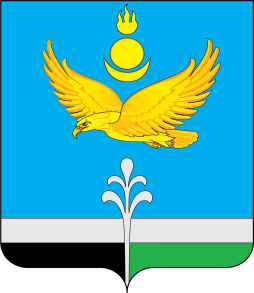 Муниципальное образование «Нукутский район»ДУМА МУНИЦИПАЛЬНОГО ОБРАЗОВАНИЯ«НУКУТСКИЙ  РАЙОН»Седьмой созыв РЕШЕНИЕ28 июня 2023 г.                                          №                                                    п. НовонукутскийО завершении отопительного сезона 2022 - 2023 годови о плане мероприятий по подготовке котопительному сезону 2023 – 2024 годовв муниципальном образовании «Нукутский район»Заслушав и обсудив информацию вр.и.о. главного специалиста  отдела по архитектуре, строительству и ЖКХ Администрации МО «Нукутский район» Суворова Е.А.  «О завершении отопительного сезона 2022-2023 годов и о плане мероприятий по подготовке к отопительному сезону 2023 – 2024 годов в муниципальном образовании «Нукутский район», руководствуясь ст. 27 Устава муниципального образования «Нукутский район», ДумаРЕШИЛА:1. Информацию вр.и.о. главного специалиста  отдела по архитектуре, строительству и ЖКХ Администрации МО «Нукутский район» Суворова Е.А. «О завершении отопительного сезона 2022 - 2023 годов и о плане мероприятий по подготовке к отопительному сезону 2023 – 2024 годов в муниципальном образовании «Нукутский район» принять к сведению (прилагается).2. Опубликовать настоящее решение с приложением в печатном издании  «Официальный курьер» и разместить на официальном сайте муниципального образования «Нукутский район».Председатель Думы муниципальногообразования «Нукутский район»    						К.М.БаторовПриложениек решению Думы МО «Нукутский район»                                                                                                                           от _____ 2023 г. № ___О завершении отопительного сезона 2022-2023 годов и план мероприятий по подготовке к отопительному сезону 2023 – 2024 годовО завершении отопительного сезона 2022-2023 годов.1. Отопительный сезон для муниципальных учреждений МО «Нукутский район» был завершен с 15мая 2023 года   по распоряжению администрации  МО «Нукутский район» №122 от 02мая 2023 года:2. В период прохождения отопительного сезона 2022-2023 г.  бюджетными учреждениями муниципального образования «Нукутский район»  и ресурсоснабжающими организациями (ООО «Акваторника»)  израсходовано – 4056,81тн. угля (в т.ч. бюджетными учреждениями – 1881,00тн., в 2021-2022г.г. отопительный сезон – 1851,04тн.).Затраты на приобретение и доставку каменного угля для бюджетных учреждений составили 4779,49 тыс. руб. (приобретение угля –3640,43 тыс. руб.), транспортные услуги по доставке угля – 1139,06 тыс. руб.).Остаток твердого топлива на конец отопительного периода составил 762,3тонн, в том числе по муниципальным учреждениям 225,5 тонн.Основные поставщики угля:- ООО Влад Инвест– 2242 руб.т. - ООО Каратаево – 1850руб.т.- ООО Глинки – 1850 руб.т.Жалоб по качеству угля не поступало. Образовательные организации постоянно  осуществляют контроль за тепловым режимом в учреждениях. Жалоб о несоблюдении температурного режима не поступало.Паспорта готовности в 2022 году были получены на все объекты теплоснабжения. Обеспеченность теплоисточников твердым топливом (углем) во время прохождения отопительного сезона 2022-2023 годов составила 100 %.Итого на мероприятия по прохождению отопительного сезона 2022-2023 годов было израсходовано финансовых средств МБ в размере – 33 107,81 тыс. руб. в том числе на приобретение и доставку угля – 4 779,5 тыс.руб., электроэнергия – 20 225,41 тыс.руб., централизованное  отопление – 8 102,9 тыс.руб. Объекты теплоснабжения в ходе отопительного сезона 2022-2023 годов (котельные, тепловые сети, водопроводные сети) работали в штатном режиме, аварийных ситуаций повлекших, остановку данных объектов не возникало. II. План мероприятий по подготовке к отопительному сезону 2023-2024 годов.  1.Для подготовки к отопительному сезону планируется проведение текущих ремонтов на всех объектах тепло, и водоснабжения для получения актов готовности к отопительному сезону 2023-2024 годов. Для ремонта котельного оборудования необходимо 1 386 157,0 руб. в том числе:МБОУ Нукутская СОШ – 89167,0 руб. (замена газохода)МБДОУ Новонукутский д/с №6 – 4500,0 руб.( приобретение колосников)МБДОУ Шаратский д/с – 5000,0 руб. (приобретение циркуляционного насоса, отражателя0МБОУ Закулейская СОШ – 52060,0 руб. (приобретение насоса, датчиков)МБОУ Тангутская СОШ – 942600,0 руб. (приобретение 2- х котлов с насосным оборудованием и доставкой)МБУ ДО Нукутская ДЮСШ – 31600,0 руб.( приобретение материалов и оборудования для котельной)МБОУ Алтарикская СОШ – 150000,0 руб. (замена дымовой трубы)МБОУ Первомайская СОШ – 27480,0 руб. (приобретение материалов и оборудования для котельной)МБОУ Новоленинская СОШ – 72300,0 (приобретение материалов и оборудования для котельной)МБОУ Целинная СОШ – 11450,0 руб. (приобретение материалов и оборудования для котельной)2. По муниципальной программе «Коммунальная инфраструктура объектов социальной сферы на 2019-2025 годы» по  подпрограмме «Энергосбережение и повышение энергетической эффективности» запланировано выделение финансовых средств в размере 39,2 тыс.В настоящее время рассматривается вопрос об увеличении размера средств по программе. 3.В соответствии с требованием приказа Минэнерго от 12 марта 2013 года №103 «Об утверждении правил оценки готовности к отопительному периоду» (для объектов, подключенных к централизованному теплоснабжению) необходима аттестация ответственных за исправное состояние и безопасную эксплуатацию тепловых энергоустановок бюджетных учреждений в Енисейском управлении Федеральной службы по экологическому, технологическому и атомному надзору.4. Для бесперебойного прохождения отопительного сезона 2023-2024 годов исходя из расчета лимитов на отопление для бюджетных учреждений необходимо 2 358 тонн угля на сумму 3895 тыс. руб. и на  транспортные расходы 1 220 тыс. руб. Итого: 5 115 тыс. руб. Для соблюдения теплового режима необходимо проведение энергосберегающих мероприятий (утепление зданий, замена окон, дверей, утепление фасадов и т.д.). Так же обязанностью учреждений является своевременность  поверки приборов учета. Врио начальника отдела поархитектуре, строительству и ЖКХ                                           Т.П. АлександроваАдминистрации  МО «Нукутский район»Информация по завозу и расходу угля на 15.05.2023г. МО "Нукутский район"Информация по завозу и расходу угля на 15.05.2023г. МО "Нукутский район"Информация по завозу и расходу угля на 15.05.2023г. МО "Нукутский район"Информация по завозу и расходу угля на 15.05.2023г. МО "Нукутский район"Информация по завозу и расходу угля на 15.05.2023г. МО "Нукутский район"Информация по завозу и расходу угля на 15.05.2023г. МО "Нукутский район"Информация по завозу и расходу угля на 15.05.2023г. МО "Нукутский район"Информация по завозу и расходу угля на 15.05.2023г. МО "Нукутский район"Информация по завозу и расходу угля на 15.05.2023г. МО "Нукутский район"Информация по завозу и расходу угля на 15.05.2023г. МО "Нукутский район"Информация по завозу и расходу угля на 15.05.2023г. МО "Нукутский район"Информация по завозу и расходу угля на 15.05.2023г. МО "Нукутский район"Информация по завозу и расходу угля на 15.05.2023г. МО "Нукутский район"Информация по завозу и расходу угля на 15.05.2023г. МО "Нукутский район"Информация по завозу и расходу угля на 15.05.2023г. МО "Нукутский район"Информация по завозу и расходу угля на 15.05.2023г. МО "Нукутский район"Информация по завозу и расходу угля на 15.05.2023г. МО "Нукутский район"Информация по завозу и расходу угля на 15.05.2023г. МО "Нукутский район"Наименование учрежденийЛимит на отопительный сезон 2021-2022Остаток прошлого годаЗавезеноРасходРасходОстатокСуточный расход1Закулейская средняя школа1905133,2135,37135,372,830,32Первомайская средняя школа2508195,52177,82177,8225,70,23Харетская средняя школа25015,5199,06212,36212,362,20,84Целинная СОШ2201,2229,14206,04206,0424,30,455Нукутская СОШ22024,2217,57214,37214,3727,40,46Алтарикская средняя школа18010,799,9899,9599,9510,730,17Новоленинская СОШ22025,9163,78173,63173,6316,050,658Зунгарский д/сад4812,23536,1436,1411,060,089Шаратский д/сад302,52018,6218,623,880,0210Новонукутский д/сад50112520,520,515,50,111ФОК100107668,868,817,20,2112Хадаханская СОШ1102088,9298,9398,939,990,113Верхне-Куйтинская школа1401,9149,92143,32143,328,50,514Русско-Мельхитуйская школа13027121,6110,44110,4438,160,2015Тангутская школа22014174,02176,02176,02120,30Итого:2358206,91928,711928,711892,31225,5(211,5)4,41КоличествообъектовИзрасходовано угля, тоннИзрасходовано угля, тоннРасходы на приобретение и доставку угля, тыс.руб.Расходы на приобретение и доставку угля, тыс.руб.Расходы на приобретение и доставку угля, тыс.руб.Остаток угля, тоннОстаток угля, тоннКоличество учреждений на угольном отоплении252021-2022г.2022-2023г.2021-2022г.2021-2022г.2022-2023г.2021-2022г.2022-2023г.Количество учреждений на угольном отоплении251850,041862,314048,264048,264779,5170,72225,5Количество учреждений на электроотоплении28Израсходовано эл.энергии, КвтИзрасходовано эл.энергии, КвтОплачено (касс. расход) тыс.рубОплачено (касс. расход) тыс.рубОплачено (касс. расход) тыс.рубКоличество учреждений на электроотоплении284 9296204 45250716667,3720225,4120225,41Количество зданий  на централизованном отоплении (все оснащены приборами учета тепловой энергии)11Израсходовано ГкалИзрасходовано Гкал2 242,17руб.Гкал с 01.07.2022г2 242,17руб.Гкал с 01.07.2022г2 242,17руб.Гкал с 01.07.2022г2 242,17руб.Гкал с 01.07.2022г2 242,17руб.Гкал с 01.07.2022гКоличество зданий  на централизованном отоплении (все оснащены приборами учета тепловой энергии)112713,5842953,0062 674,27 руб. Гкал  с 01.12.2022г2 674,27 руб. Гкал  с 01.12.2022г2 674,27 руб. Гкал  с 01.12.2022г2 674,27 руб. Гкал  с 01.12.2022г2 674,27 руб. Гкал  с 01.12.2022гКоличество зданий  на централизованном отоплении (все оснащены приборами учета тепловой энергии)112713,5842953,0068 102938,65 руб.( с НДС)8 102938,65 руб.( с НДС)8 102938,65 руб.( с НДС)8 102938,65 руб.( с НДС)8 102938,65 руб.( с НДС)